INFORMACJA O ODBIORZE DZIECKA ZE SZKOŁY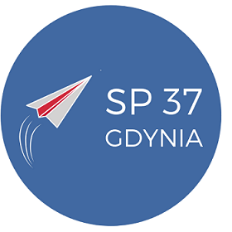                       SZKOŁY PODSTAWOWEJ NR 37 W GDYNIImię i nazwisko dziecka: …………………………………………………… Klasa: …………………………...Dziecko będzie odbierane przez:  Dziecko może/nie może (niepotrzebne skreślić) samo opuszczać szkołę. Ponosimy całkowitą odpowiedzialność za bezpieczeństwo dziecka po opuszczeniu szkoły.  szkolnej.  Oświadczamy, że przedłożone przez nas dane są zgodne ze stanem faktycznym.  Gdynia,  dn. ….............................  Podpisy rodziców/opiekunów ..................................   …...........................................................  Na podstawie art. 6 ust. 1 lit. a, art. 7, art. 8 ROZPORZĄDZENIA PARLAMENTU EUROPEJSKIEGO I RADY (UE) 2016/679 z dnia 27 kwietnia 2016 r. w sprawie ochrony osób fizycznych w związku z przetwarzaniem danych osobowych  
i w sprawie swobodnego przepływu takich danych oraz uchylenia dyrektywy 95/46/WE (ogólne rozporządzenie o ochronie danych). wyrażamy/nie wyrażamyzgodę/zgody na przetwarzanie moich danych osobowych: wizerunku na stronie internetowej/ danych podanych podczas zapisów/ danych na uczestnictwo w konkursie/ itp. w celu: promocji placówki/  Zgodnie z art. 7 ust. 3 ROZPORZĄDZENIA PARLAMENTU EUROPEJSKIEGO I RADY (UE) 2016/679 z dnia 27 kwietnia 2016 r. w sprawie ochrony osób fizycznych w związku z przetwarzaniem danych osobowych i w sprawie swobodnego przepływu takich danych oraz uchylenia dyrektywy 95/46/WE (ogólne rozporządzenie o ochronie danych) zostałem/am poinformowany/a o prawie do wycofania zgody w dowolnym momencie. Nie wpłynie to jednak na zgodność z prawem przetwarzania w okresie od momentu wyrażenia zgody do chwili jej wycofania. podpisy rodziców/ opiekunów prawnych ......................................................        ….........................................................            Imię i nazwisko: ….......................................................................................Nr dowodu osobistego: …........................................................................... Imię i nazwisko: ….......................................................................................Nr dowodu osobistego: …...........................................................................Imię i nazwisko: ….......................................................................................Nr dowodu osobistego: …...........................................................................